Российская Федерацияг. ИркутскГОРОДСКОЙ ШКОЛЬНЫЙ ПАРЛАМЕНТкоординационный центр Российского движения школьников в городе Иркутске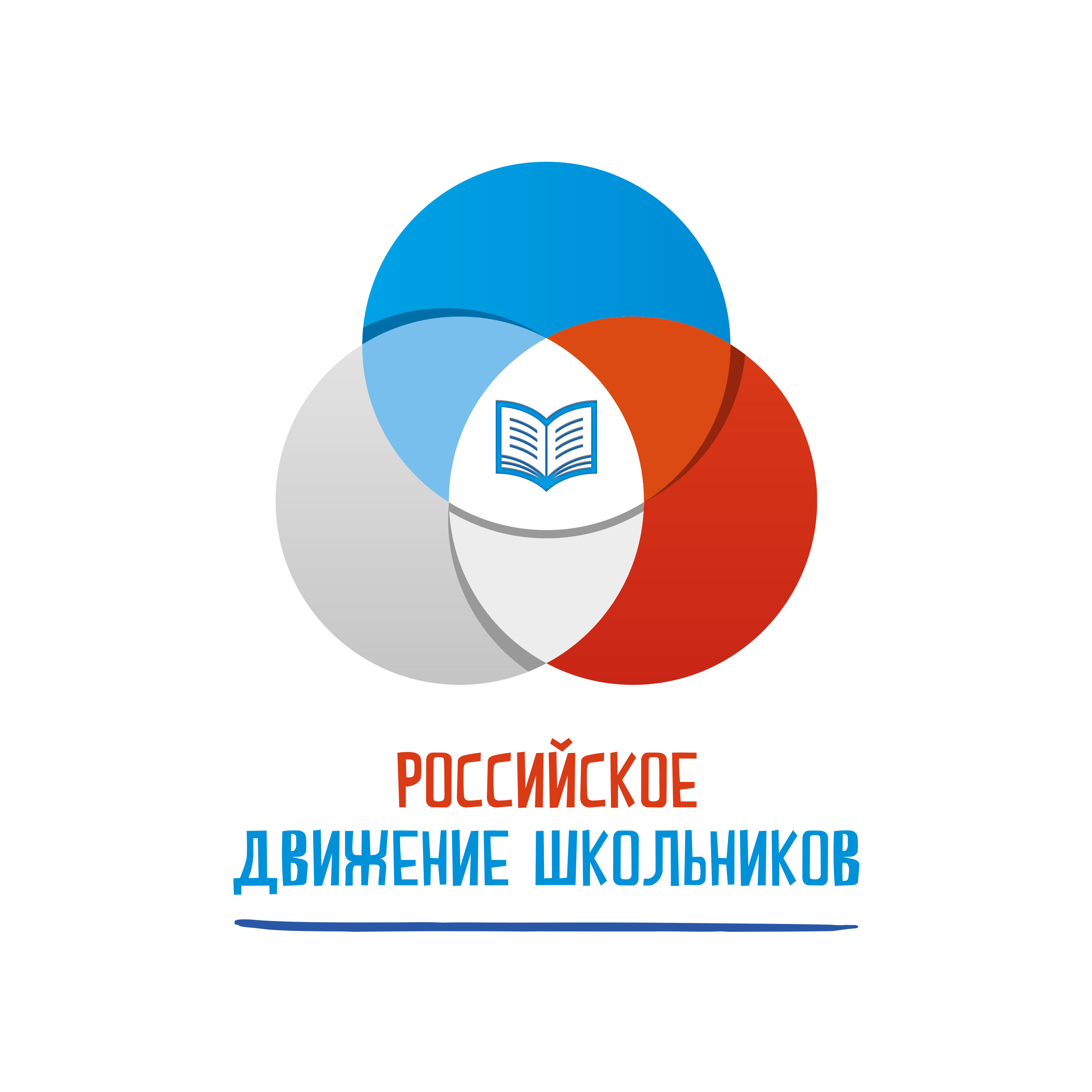 . Иркутск, ул. Желябова, 5, тел.: +7 (914) 934-35-21 E-mail: rdsh38@yandex.ru   Адрес сайта: www. vk.com/gshpirkИсх. №194 от 02 ноября 2020г. Концепция проведения акции, посвященной Дню народного единства,в рамках всероссийского проекта «Дни единых действий»Введение: в преддверии Дня народного единства предлагаем провести 
в общеобразовательных организациях акцию в дистанционном формате (далее – Акция). Цель: формирование у обучающихся патриотического сознания, активной гражданской позиции, социальной ответственности и сохранение преемственности поколений.Задачи:способствовать морально-нравственному и патриотическому воспитанию обучающихся;повысить социальную активность у обучающихся образовательных организаций города Иркутска;поддержать инициативы обучающихся;развивать творческие способности обучающихся.Дата и время проведения: 04 – 07 ноября 2020 г.Организаторы: Городской школьный парламент, координационный центр Российского движения школьников в городе Иркутске;Место проведения: социальные сети Вконтакте, Instagram.Участники:обучающиеся образовательных организаций в возрасте от 7 лет;педагоги образовательных организаций;родители обучающихся;Технология проведения:Акция реализуется с 04-07 ноября 2020 года в нескольких форматах (на выбор, Приложение №1) в социальных сетях, предполагает обратную связь на почту rdsh38@ya.ruУчастие в акции учитывается в рейтинге «Энергия Активности»Освещение Акции:При освещении Акции в средствах массовой информации, социальных сетях используются хештеги: #РДШ #ДеньНародногоЕдинстваРДШ #ГШП_Иркутск #РДШ_Иркутск , Хештег в рамках выбранного формата Контактные телефоны организаторов акции: Координаторы направления «Гражданская активность» -  Романова Ника 89149536238Педагог программы «Лидер -2030» (модуль  «Школа гражданской активности» - Молоцило Алена Николаевна - 89025437385С уважением, координатор Российского движения школьников в городе ИркутскеС.В. Перфильев Приложение № 1 к Концепции 
проведения акции, посвященной Дню народного единстваФорматы проведения акции, посвященной Дню народного единстваФормат № 1 «Мы – это ты, страна!»:Участникам предлагается заснять флешмоб (танец, исполнение песни (караоке)) с друзьями, родственниками, членами семьи под песню «Мы-это ты, страна!» (гимн Российского движения школьников, муз. И. Крутой, слова Д. Поллыева) и опубликовать его на личной странице в социальной сетях или в группе школы в социальной сети с хештегами акции, а также хештегом #Мы_едины_ИркутскТехнические особенности съемки:формат съемки горизонтальный.формат видео: mp4, aviДля подготовки общегородского видео-флешмоба в рамках акции просим направить отснятый материал на почту rdsh38@ya.ruИтоговый видеоролик будет размещен 8 ноября 2020 года в сообществе Городского школьного парламента, координационного центра РДШ в г. Иркутске https://vk.com/gshpirkФормат №2 #ИЗОИзоляцияРДШ:Главный символ праздника Дня народного единства - памятник Минину и Пожарскому. А что если мы взглянем на него по-другому? ﻿Как бы выглядел памятник, созданный в 2020 году руками детей – обучающихся образовательных организаций города Иркутска? Участникам необходимо вооружиться креативом и пересоздать всем известный памятник. Творить можно в любом стиле. Фотографию работы выкладывайте в социальных сетях с хештегами акции, а также с хештегом﻿ #ИзоИзоляцияРДШ. ТОП-3 самых интересных, креативных макета памятника будут награждены сувенирной продукцией Городского школьного парламента, координационного центра РДШ в г. Иркутске. Информация о победителях будет опубликована в сообществе Городского школьного парламента В контакте https://vk.com/gshpirk